Предмет: русский язык.Класс: 3УМК: «Школа России»  (автор учебника В. П. Канакина)Тема: «Обобщение знаний об имени прилагательном.»Подготовительный этап: выбор редакторов отдела писем, новостей, поэтической странички, исторической справки, спорта; подготовка оборудования к уроку, создание презентации.Образовательные технологии: интерактивное обучение.Форма проведения урока: деловая игра.Цель: организовать деятельность учащихся по обобщению и систематизации их знаний в рамках темы «Имя прилагательное»Задачи урока:Образовательные: систематизировать существенные признаки имени прилагательного как части речи, находить имена прилагательные в тексте, способствовать развитию умения писать родовые окончания  имён прилагательных; Развивающие: содействовать развитию приёмов умственной деятельности: сравнение, анализ, обобщение; способствовать развитию коммуникативных навыков, осуществлению самоконтроля; рефлексии.Воспитательные: воспитывать уважительное отношение к учебной деятельности сверстников, к спортсменам, проявлять толерантное отношение к людям с ограниченными возможностями здоровья; воспитание этических  чувств.Планируемые  результаты: Личностные результаты: Положительное отношение к учению; уважительное отношению к одноклассникам, умение оценивать собственную учебную деятельность: свои достижения, самостоятельность, инициативу.   Метапредметные (универсальные учебные действия):Познавательные: общеучебные: осуществление поиска и выделения необходимой информации, структурирование знаний об имени прилагательном, осознанное построение речевого высказывания в устной и письменной форме, рефлексия способов действий, контроль процесса и результата действий;логические– анализ объекта с выделением существенных и несущественных признаков, синтез с восполнением недостающих компонентов при составлении предложений; постановка и решение проблемы – создание способов решения проблем творческого и поискового характера.Регулятивные: осуществление контроля, коррекции, оценки  и регуляции учебной деятельности сверстников в группе.Коммуникативные: планирование учебного сотрудничества с учителем и сверстниками: определение функций участников в группе, разрешение возникших конфликтов в процессе выполнения заданий, управление поведением партнёров по команде, умение с достаточной полнотой  и точностью выражать свои мысли.Предметные:	 умение находить имена прилагательные в тексте, определять род, число и падеж имён прилагательных, писать родовые окончания, согласовывать имена прилагательные с существительными, умение осуществлять разбор имени прилагательного по составу, умение составлять синквейн..Формы организации деятельности детей:  коллективная.Оборудование: карточки с названиями отделов писем, отдел новостей, отдел поэзии, отдел спорта, исторической справки, листы для оформления страниц, конверты с заданиями, оценочные листы.Ход урокаI. Орг. момент. (30 сек)- Внимание! Внимание!Сегодня у нас заседание редакционного совета журнала «Грамматика».Прошу всех занять свои места.II. Объявление темы и формы проведения урока.(1 мин.)- Коллеги, мы долгое время готовились к выпуску первого номера нашего журнала, посвящённому имени прилагательному. Настало время утвердить материал, чтобы отправить журнал в печать. Давайте проверим готовность наших отделов. На столах должны лежать: 5 конвертов, оценочный лист, ручки, карандаши, ластик.- Отдел новостей. (В полном составе)-Отдел писем. ( В полном составе)- Отдел поэтической странички. ( В полном составе)- Отдел исторической справки (В полном составе) - Отдел спорта. ( В полном составе)Все в сборе. Приступаем к обсуждению вопросов. III. Актуализация опорных знаний. ( 1 мин. 30 сек.)Создание журнала начнём с колонки главного редактора. (Демонстрация обложки и листа с колонкой редактора.) Колонка редактора.Я хочу рассказать вам  историю имени прилагательного.  Уже в самом имени прилагательном содержится намёк на то,  что оно должно к чему-то прилагаться, присоединяться. Давайте заглянем в глубь истории. Дословный перевод названия «прилагательный»  с греческого – «эпитет». Да и в латыни этот термин звучит похоже, и переводится как  «нечто подкинутое»,  «прибавленное», «приложенное». Кстати, само греческое слово «эпитет» у нас тоже применяется.  Именно эпитеты делают стихотворения живописными.  Когда мы научимся пользоваться этим богатством, вдумчиво подходить к подбору прилагательных, тогда наша речь станет ярче и  красивее.IV. Самоопределение к деятельности. (30 сек.)- У вас на столах лежат конверты. Здесь собрана информация, которую необходимо проверить: соответствует ли она заявленной теме журнала « Имя прилагательное».  Вы должны создать 5  тематических страниц. На каждой странице будет размещён материал всех пяти отделов.V. Проведение деловой игры.1 страница. Историческая справка ( 4 мин.)В конверте №1 представлены материалы по частям речи. Ваша задача: отобрать только те, которые касаются имени прилагательного.  1 отдел исторической справки:	 Эта часть речи обозначает предмет.					Эта часть речи обозначает признак предмета.					Эта часть речи обозначает действие предмета.					Эта часть речи обозначает количество предметов.2 отдел новостей: 	Эта часть речи отвечает на вопросы: кто? что?			Эта часть речи отвечает на вопросы: что делать? что сделать?			Эта часть речи отвечает на вопросы: какой? какая? какое? какие?			Эта часть речи отвечает на вопросы: сколько? который  по счёту?3 отдел спорта: Имя прилагательное изменяется только по родам.		Имя прилагательное изменяется по родам и числам.		Имя прилагательное изменяется по числам, а в единственном числе по родам..		Имя прилагательное изменяется по числам, падежам, в единственном числе по родам.4 отдел писем. 	В предложении чаще всего бывает: подлежащим.		   	 В предложении чаще всего бывает: сказуемым. 			В предложении чаще всего бывает определением. В предложении чаще всего бывает: дополнением5 отдел поэтической странички.Примеры имён прилагательных: пишет, сверлит, думает, читает.					рябина, весна, туман, красота.					рябиновый, весенний, туманный, красивый.Подведём итоги: сформулируем определение/Имя прилагательное – это часть речи, которая обозначает признак предмета, отвечает на вопросы: какой? какая? какое? какие? Изменяется по числам, в единственном числе по родам и по падежам. В предложении бывает определением.  Учащиеся вырезают слова из карточки и наклеивают на лист бумаги, закрепленный на доске.  Аналогично со следующими заданиями. - Первая страница готова: историческая справка.2 Страничка новостей.( 8 мин.)Подобрать к словам однокоренные имена прилагательные. Разобрать  по составу.1 отдел исторической справки. Подобрать имя прилагательное во мн. числеВерба - вербныеСафьян - сафьяновыеСтарина - старинныеЦарь - царские2 отдел новостей Подобрать имена прилагательное в женском  родеКомпьютер – компьютерная Интерактив – интерактивная Креатив - креативнаяТолерантность – толерантная3 отдел  спортаПодобрать имена прилагательные в мужском роде.Выше – высокийБыстрее– быстрыйСильнее– сильныйСмелее - смелый4 отдел писемПодобрать имя прилагательное в среднем родеРадость  – радостное Дружба – дружное Смелость – смелое Веселье – весёлое 5 отдел поэтической страничкиПодобрать имена прилагательные в начальной  форме.Золото - золотойСвежесть – свежийНежность – нежныйИзумруд – изумрудный- Какие слова запишем под этой схемой, под второй. Какие прилагательные можно написать под третьей схемой?вербные	смелый			 невесёлыйдружное	весёлое			прекрасныйсильный	быстрый			уважаемыйкомпьютерная 	золотой			предвесенний3 Спортивная страничка (7 мин.) - Каждый спортсмен обязан добежать до финиша, даже если понимает, что приходит последним. А вот в 3 конверте вы увидите имена прилагательные без финиша. Как вы думаете, какой части слова там нет? (Окончания).- Дописать окончания имён прилагательных в словосочетаниях.1 отдел исторической справки.Спортивн…. стрельба, древнегреческ…… игры,  олимпийск…. символика,  сильн….. спортсмен,  быстр… конница.2 отдел новостей.Российск…. спортсмены, паралимпийск…. игры, лыжн…. гонки,  вынослив…. лыжник,  горн …. трасса, золот…. медаль.3 отдел писем.Городск….. соревнование, школьн… турнир, весёл….. эстафета, подвижн… игры,  футбольн….матч.4 отдел спорта.Фигурн…. катание, лёгк… атлетика, художествен… гимнастика, футбольн…. поле, серебрян… призёр, хоккейн…. матч.5 отдел  поэтической  странички.Стальн…. мышцы, перв… победа, чудесн…. игра, грациозн… движенье, талантлив… фигурист, лёгк…. бег, красив… осанка.- Каким правилом руководствовались, вставляя пропущенные окончания?( Определяли род и число имён существительных, по ним определяли род и число имён прилагательных, писали окончания).Физ. пауза. (1мин 30 сек.)Комплекс упражнений ФМ для обучающихся I ступени образования на уроках с элементами письма:1. Упражнения для улучшения мозгового кровообращения. И.п. - сидя, руки на поясе. 1 - поворот головы направо, 2 - и.п., 3 - поворот головы налево, 4 - и.п., 5 - плавно наклонить голову назад, 6 - и.п., 7 - голову наклонить вперед. Повторить 4 - 6 раз. Темп медленный.2. Упражнения для снятия утомления с мелких мышц кисти. И.п. -сидя, руки подняты вверх. 1 - сжать кисти в кулак, 2 - разжать кисти. Повторить 6 - 8 раз, затем руки расслабленно опустить вниз и потрясти кистями. Темп средний.3. Упражнение для снятия утомления с мышц туловища. И.п. - стойка ноги врозь, руки за голову. 1 - резко повернуть таз направо. 2 - резко повернуть таз налево. Во время поворотов плечевой пояс оставить неподвижным. Повторить 4 - 6 раз. Темп средний.4. Упражнение для мобилизации внимания. И.п. - стоя, руки вдоль туловища. 1 - правую руку на пояс, 2 - левую руку на пояс, 3 - правую руку на плечо, 4 - левую руку на плечо, 5 - правую руку вверх, 6 - левую руку вверх, 7 - 8 - хлопки руками над головой, 9 - опустить левую руку на плечо, 10 - правую руку на плечо, 11 - левую руку на пояс, 12 - правую руку на пояс, 13 - 14 - хлопки руками по бедрам. Повторить 4 - 6 раз. Темп - 1 раз медленный, 2 - 3 раза -средний, 4 - 5 - быстрый, 6 - медленный.4  Страничка  писем. (10 мин.)Вставить пропущенные имена прилагательные в нужном падеже. Письма в конверта №4.1 отдел исторической справкиЗдравствуйте!  Я хочу Вам рассказать о словах «внимательный, внимание». Это слово пришло к нам из ………………………………. языка.  Наши ………………………….. предки  знали и часто употребляли слово «имати» , что означало «брать». Позже при помощи приставки «вън»(в)  от этого слова образовали ……………………… глагол – внимати, который обозначает «слушать», буквально – «вбирать в себя». Глагол имати исчез из нашего языка совсем, слово внимать употребляется редко, зато производные от него внимание, ……………………………, понимать знает каждый …………………………… школьник.								Петров Кирилл, ученик 3 класса.Слова для справок: старославянский, древний, устаревший, новый, внимательный, современный.2 отдел новостей.…………………..  день!Недавно мы с классом ездили на …………………………..экскурсию  в ………………………..музей. Нам показали ………………………………….. костюмы украинцев, русских, якутов.  Мы узнали, что  …………………………..дома  в ……………………………, …………………………….,  ………………………… деревнях назывались хатой. Экскурсия была очень ……………………………………. .							Иванова Ксения, ученица 3 класса. Слова для справок: добрый, интересный, Этнографический,  национальный, крестьянский, украинский, белорусский, южнорусский, познавательная. 3 отдел спорта. Здравствуйте! Вот и закончились Одиннадцатые ………………………………………. ……………………………… игры в Сочи. Наша команда одержала ………………………………. победу.  В  …………………………………. таблице мы   заняли ………………………………. строку. ……………………………………….. спортсмены проявили выносливость, терпение, стремление к победе.  Мы гордимся этими ………………………………………, ……………………………………… людьми.								Кроткин Артём, ученик 2 класса.Слова для справок: Зимний Паралимпийский, неоспоримый, турнирный, верхний, Российский, сильный, целеустремлённый.4 отдел писем....................................... день! Я  хочу рассказать вам о наступлении весны в нашем крае. С земли ещё не сошёл снег, а воздух уже …………………………… и ………………………….. . Ярче и приятнее стали ………………………..лучи. Земля пробуждается от …………………………………..,  ………………………………..сна. Около ………………………………….оврага красуется верба.  Скоро  над ней закружат в ………………………………… хороводе разнообразные насекомые.								Веселов Максим, ученик 4 класса.Слова для справок: добрый,  чистый и прозрачный,  солнечный, долгий, зимний, глубокий, весёлы 5 отдел поэтической странички.………………………. время настало,Кругом распустилась сирень,И школьникам трудно так сталоЗа партою высидеть день.Зимой в дневнике все пятерки,Сейчас же учить не могу,Хватаю я спиннинг, скорееНа пруд наш ……………………………бегу!Вся гладь ………………………….рябится,Цветы распустились в лесу,С весной поздравляю я маму,Букет ей ……………………………. несу!Пусть мама моя будет ………………………И сильно пусть любит меня!Когда-то ведь буду ………………………..,Опорой ей буду тогда!							Крашенинников Володя, 6 класс.Слова для справок: весёлый, любимый, водяной, прекрасный, добрый, серьёзный.5 Поэтическая страничка (10 мин.) Составление синквейна.- Напомните, что называется синквейном.(Это нерифмованное стихотворение, где на первой строке пишется имя существительное, на второй два имени прилагательного, на третьей – три глагола, на четвёртой – четыре слова, выражающие отношение к объекту, на пятой – слово- синоним.) Тема стихотворения в конверте №5.   1 отдел исторической справки - Очи2 отдел  новостей- Интернет 3 отдел  спорт - Чемпион4 отдел писем - Ландыш5 отдел  - ЧерёмухаVI.Итоги  урока. ( 1мин. 30)- Вот мы и завершили вёрстку журнала. У нас получилось 6 страниц. Перечислите страницы.Колонка редактора +-1. Историческая справка.2. Новости.3. Спорт.4. Письма читателей.5. Литературная страница. Какие знания нам помогли при составлении журнала? (Ответы учащихся)VII.Рефлексия.(1 мин.)Выберите, пожалуйста, одну из фраз и продолжите её:- Я сегодня  узнал………………. - Мне понравилось задание ……………….. - Я захотел…………………………….. Я удивился, узнав …………………….- Мне понравилось работать с моей группой, потому что ……………. - Я испытал трудности……………………………………..VIII.Домашнее задание  (1 мин.)- Подобрать 5 загадок с именами прилагательными для создания проекта: «Имена прилагательные в загадках» на одну из тем: «Весна», «Цветы», «Звери», «Птицы», «Грибы», «Деревья».Разрезной материал для 1 отдела исторической справки.Конверт №1.__________________________________________Эта часть речи обозначает предмет.__________________________________________________________Эта часть речи обозначает признак предмета.__________________________________________________________Эта часть речи обозначает действие предмета.__________________________________________________________Эта часть речи обозначает количество предметов.__________________________________________________________Конверт №2Подобрать имя прилагательное во множественном  числе, разобрать прилагательное по составу.Верба – _______________________________________Сафьян -_______________________________________ Старина –______________________________________ Царь - ___________________________________________________________________________________________________Конверт №3Вставьте пропущенные окончания, определите род и число.Спортивн….   стрельба,  древнегреческ……   игры,  олимпийск…… символика,  сильн…..   спортсмен,  быстр…   конница.__________________________________________________________Конверт №4Здравствуйте! Я хочу Вам рассказать о словах «внимательный, внимание». Это слово пришло к нам из ………………………………. языка.  Наши ………………………….. предки  знали и часто употребляли слово «имати» , что означало «брать». Позже при помощи приставки «вън»(в)  от этого слова образовали ……………………… глагол – внимати, который обозначает «слушать», буквально – «вбирать в себя». Глагол имати исчез из нашего языка совсем, слово внимать употребляется редко, зато производные от него внимание, ……………………………, понимать знает каждый …………………………… школьник.								Петров Кирилл, ученик 3 класса.Слова для справок: старославянский, древний, устаревший, новый, внимательный, современный.__________________________________________________________Конверт №5__________________________________________________________Составить синквейн.Очи___________________________________________________________________________________________________________________________________________________________________________________________________________________Разрезной материал для 2 отдела новостей__________________________________________________________Конверт №1__________________________________________________________Имя прилагательное - это часть речи, которая  отвечает на вопросы: кто? что?__________________________________________________________ Имя прилагательное - это часть речи, которая отвечает  на вопросы: что делать? что сделать?Имя прилагательное  - это часть речи, которая  отвечает на вопросы: какой? какая? какое? какие?__________________________________________________________Имя прилагательное  - это часть речи, которая  отвечает на вопросы: сколько? который  по счёту?____________________________________________________________________________________________________________________Конверт №2__________________________________________________________Подобрать однокоренное имя прилагательное женского рода, разобрать по составу.Компьютер __________________________________Интерактив – _________________________________Креатив - _____________________________________Толерантность – _________________________________________________________________________________________Конверт №3__________________________________________________________Дописать окончания имён прилагательных, определить число и род.Российск…. спортсмены, паралимпийск…. игры,  лыжн…. гонки,  вынослив…. лыжник,  горн …. трасса,  золот…. медаль.__________________________________________________________________________________________________________________Конверт №4__________________________________________________________…………………..  день!Недавно мы с классом ездили на …………………………..экскурсию  в ………………………..музей. Нам показали ………………………………….. костюмы украинцев, русских, якутов.  Мы узнали, что  …………………………..дома  в ……………………………, ……………………………., ………………………… деревнях назывались хатой. Экскурсия была очень ……………………………………. .					Иванова Ксения, ученица 3 класса.Слова для справок: добрый, интересный, Этнографический,  национальный, крестьянский, украинский, белорусский, южнорусский, познавательный.__________________________________________________________Конверт №5__________________________________________________________Составить синквейн.Интернет___________________________________________________________________________________________________________________________________________________________________________________________________________________Разрезной материал для 3 отдела спорта__________________________________________________________Конверт №1__________________________________________________________Имя прилагательное изменяется только по числам.__________________________________________________________Имя прилагательное изменяется по родам и числам.__________________________________________________________Имя прилагательное изменяется по числам, а в единственном числе по родам.____________________________________________________________________________________________________________________Конверт №2__________________________________________________________Подобрать имена прилагательные в мужском роде, разобрать по составу.Выше - _______________________________________  Быстрее- _____________________________________Сильнее–_____________________________________Смелее - _____________________________________Конверт №3__________________________________________________________Дописать окончания имён прилагательных, определить число и род.Фигурн…. катание,  лёгк… атлетика,  художествен… гимнастика, футбольн…. поле,  серебрян… призёр,  хоккейн…. матч.____________________________________________________________________________________________________________________Конверт №4_________________________________________________________Здравствуйте! Вот и закончились Одиннадцатые ………………………………………. ……………………………… игры в Сочи.  Наша команда одержала ………………………………. победу.  В  …………………………………. таблице мы   заняли ……………………………….строчку. ……………………………………….. спортсмены проявили выносливость, терпение, стремление к победе.  Мы гордимся этими…………………………………, ………………………………людьми.								Кроткин Артём, ученик 2 класса.Слова для справок: Зимний Паралимпийский, неоспоримый, турнирный, верхний, Российский, сильный, целеустремлённый.__________________________________________________________Конверт №5_________________________________________________________Составить синквейн.Чемпион___________________________________________________________________________________________________________________________________________________________________________________________________________________Разрезной материал для 4 отдела писем__________________________________________________________Конверт №1__________________________________________________________В предложении чаще всего бывает подлежащим.__________________________________________________________В предложении чаще всего бывает сказуемым.__________________________________________________________В предложении чаще всего бывает определением.__________________________________________________________ В предложении чаще всего бывает дополнением.____________________________________________________________________________________________________________________Конверт №2__________________________________________________________Подобрать имена прилагательные в среднем  роде, разобрать по составу.Радость – ________________________________________Дружба – __________________________________________Смелость – _________________________________________Веселье – __________________________________________ __________________________________________________________Конверт №3__________________________________________________________Дописать окончания имён прилагательных, определить число и род.Городск….. соревнование,  школьн… турнир,  весёл….. эстафета, подвижн… игры,  футбольн….матч.__________________________________________________________Конверт №4....................................... день!Я  хочу рассказать вам о наступлении весны в нашем крае. С земли ещё не сошёл снег, а воздух уже …………………………… и ………………………….. . Ярче и приятнее стали ………………………..лучи. Земля пробуждается от …………………………………..,  ………………………………..сна. Около ………………………………….оврага красуется верба.  Скоро  над ней закружат в ………………………………… хороводе разнообразные насекомые.Веселов Максим, ученик 4 класса.Слова для справок: добрый,  чистый, прозрачный,  солнечный, долгий, зимний, глубокий, весёлый.__________________________________________________________Конверт №5_________________________________________________________Составить синквейн.Ландыш___________________________________________________________________________________________________________________________________________________Разрезной материал для 5 отдела поэтической странички__________________________________________________________Конверт №1__________________________________________________________Примеры имён прилагательных: пишет, сверлит, думает, читает.__________________________________________________________Примеры имён прилагательных: рябина, весна, туман, красота.__________________________________________________________Примеры имён прилагательных: рябиновый, весенняя, туманное, красивые.____________________________________________________________________________________________________________________Конверт №2__________________________________________________________Подобрать имена прилагательные в среднем  роде, разобрать по составуЗолото - _____________________________Свежесть –____________________________ Нежность – ___________________________Изумруд – ________________________________________________________________________________________________________________________________________________Конверт №3Дописать окончания имён прилагательных, определить число и род.Стальн…. мышцы,  перв… победа,  чудесн…. игра,  грациозн… движенье,  талантлив… фигурист,  лёгк…. бег, красив… осанка.__________________________________________________________Конверт №4………………………. время настало,Кругом распустилась сирень,И школьникам трудно так сталоЗа партою высидеть день.Зимой в дневнике все пятерки,Сейчас же учить не могу,Хватаю я спиннинг, скорееНа пруд наш ……………………………бегу!Вся гладь ………………………….рябится,Цветы распустились в лесу,С весной поздравляю я маму,Букет ей ……………………………. несу!Пусть мама моя будет ………………………И сильно пусть любит меня!Когда-то ведь буду ………………………..,Опорой ей буду тогда!Крашенинников Володя, 6 класс.Слова для справок: весёлый, любимый, водяной, прекрасный, добрый, серьёзный.	__________________________________________________________Конверт №5_________________________________________________________Составить синквейн.Черёмуха___________________________________________________________________________________________________________________________________________________ОТДЕЛ ИСТОРИЧЕСКОЙ СПРАВКИОТДЕЛ НОВОСТЕЙОТДЕЛ СПОРТАОТДЕЛ ПИСЕМОТДЕЛ ПОЭТИЧЕСКОЙ СТРАНИЧКИВыпуск № 1                                            Март 2014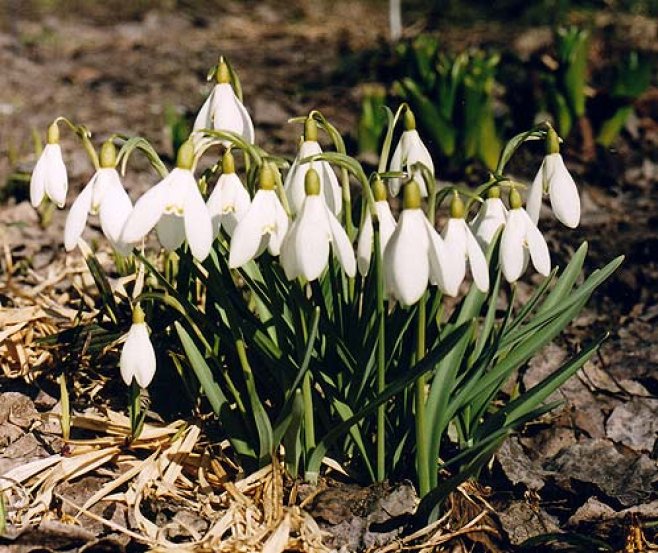 Журнал учащихся 3 «В» класса,ГБОУ школа №346Невского района Санкт- ПетербургаКолонка редактора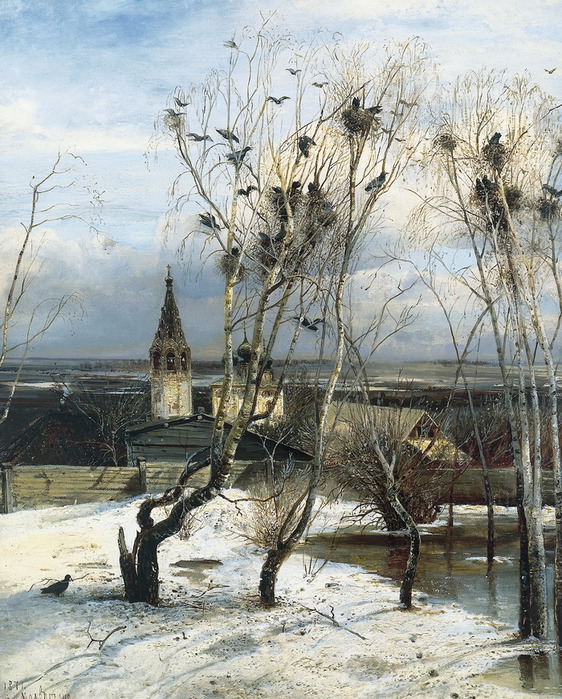 Здравствуйте, дорогие читатели!Наш выпуск посвящён весне. А можно ли  описать весну, не используя имён прилагательных? Конечно же, нет. Без этой части речи мы не сможем передать всё богатство и красоту весенних красок, настроений, эмоций. Уже в самом имени прилагательном содержится намёк на то,  что оно должно к чему-то прилагаться, присоединяться.  Давайте заглянем в глубь истории. Дословный перевод названия «прилагательный» с греческого – «эпитет». Да и в латыни этот термин звучит похоже, и переводится как  «нечто подкинутое»,«прибавлен-ное», «приложенное». Кстати, само греческое слово «эпитет» у нас тоже применяется.  Именно эпитеты делают стихотворения живописными.  Когда мы научимся пользоваться этим богатством, вдумчиво подходить к подбору прилагательных, тогда наша речь станет ярче и  красивее.		Топкова Н. С.Имя прилагательное – это часть речи, которая обозначает признак предмета.Отвечает на вопросы: какой? какая? какое? какие?Изменяется по числам, в единственном числе по родам, и падежам.В предложении чаще всего бывает определением.Примеры имён прилагательных: рябиновый, весенняя, туманное, красивые.Верба - вербныеСафьян - сафьяновыеСтарина - старинныеЦарь - царскиеКомпьютер – компьютерная Интерактив – интерактивная Креатив - креативнаяТолерантность – толерантнаяВыше – высокийБыстрее– быстрыйСильнее– сильныйСмелее - смелыйУважение – уважаемое Дружба – дружное Смелость – смелое Веселье – весёлоеЗолото - золотойСвежесть – свежийНежность – нежныйИзумруд – изумрудный1. Отдел исторической справки.Спортивная стрельба, древнегреческие  игры,  олимпийская  символика,  сильный спортсмен,  быстрая  конница.2 отдел новостей.Российские спортсмены, паралимпийские  игры, лыжные гонки,  выносливый  лыжник,  горная трасса, золотая  медаль.3 отдел писем.Городское соревнование, школьный турнир, весёлая эстафета, подвижные  игры,  футбольный матч.4 отдел спорта.Фигурное  катание, лёгкая атлетика, художественная гимнастика, футбольное  поле, серебряный  призёр, хоккейный  матч.5 отдел  поэтической  странички.Стальные мышцы, первая  победа, чудесная  игра, грациозное движенье, талантливый  фигурист, лёгкий  бег, красивая  осанка.